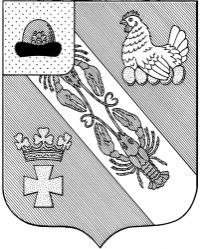 Муниципальное образование – ОКСКОЕ СЕЛЬСКОЕ ПОСЕЛЕНИЕ РязанскОГО муниципальнОГО районА Рязанской областиАДМИНИСТРАЦИЯ МУНИЦИПАЛЬНОГО ОБРАЗОВАНИЯ –ОКСКОЕ СЕЛЬСКОЕ ПОСЕЛЕНИЕ РЯЗАНСКОГО МУНИЦИПАЛЬНОГО РАЙОНА РЯЗАНСКОЙ ОБЛАСТИПОСТАНОВЛЕНИЕот «03» февраля 2021 г.						            	           № 11О внесении изменений в реестр мест (площадок) накопления твердых коммунальных отходов на территории Окского сельского поселения Рязанского муниципального района Рязанской области, утверждённый постановлением администрации муниципального образования – Окское сельское поселение Рязанского муниципального района Рязанской области от 28.12.2018 г. № 400Руководствуясь Федеральным законом от 06 октября 2003 года № 131 «Об общих принципах организации местного самоуправления в Российской Федерации», Федеральным законом от 24 июня 1998 года № 89 «Об отходах производства и потребления», постановлением Правительства РФ от 31 августа 2018 года № 1039 «Об утверждении правил обустройства мест площадок) накопления твердых коммунальных отходов и ведения их реестра», Уставом муниципального образования - Окское сельское поселение Рязанского муниципального района Рязанской области, администрация муниципального образования - Окское сельское поселение Рязанского муниципального района Рязанской областиПОСТАНОВЛЯЕТ:Внести изменения в реестр мест (площадок) накопления твердых коммунальных отходов на территории Окского сельского поселения Рязанского муниципального района Рязанской области изложив приложение в новой редакции согласно приложению к настоящему постановлению.Настоящее постановление подлежит официальному опубликованию в Информационном  вестнике муниципального образования – Окское сельское поселение Рязанского муниципального района Рязанской области и в сети "Интернет" на официальном сайте администрации  Окского сельского поселения.Контроль за исполнением настоящего постановления оставляю за собой.Глава Окского сельского поселения				           А.В.Трушин